Муниципальное бюджетное дошкольное образовательное учреждение«Ермаковский детский сад №3 комбинированного вида»Автор: Шумакова Вероника, 6 летПРОЕКТНО-ИССЛЕДОВАТЕЛЬСКАЯ РАБОТАна тему«Вирусы и человек. Противостояние длиной в тысячелетие»Направление: исследование дошкольникаНаучные руководители: Фролова Полина Дмитриевна – воспитатель    Мадарова Наталья Евгеньевна-воспитательЧлен семьи:Шумакова Марина Александровна                                                       2024г.ОглавлениеВведениеМне стало интересно для чего люди носят маски. Некоторые люди носят маски, закрывая полностью лицо, некоторые носят ее на подбородке, а кто-то вообще их не носит. Так мы решили начать своё исследование.Актуальность исследовательской работы заключается в том, что дети мало знают о путях передачи вирусов и средствах защиты от инфекций, а так же способах поддержания иммунитета.Цель: узнать, как можно больше о средствах защиты от вирусов, и способах поддержания иммунитета.Гипотеза: предположим, что маска, перчатки и антисептические средства препятствуют передаче вирусов от человека к человеку.Задачи:выяснить, что такое вирус и как он распространяется.узнать, как можно больше о способах укрепления иммунитета.провести опыты, доказывающие, что маска препятствует передаче вирусов.Предмет исследования: вирус человека.Методы исследования:чтение литературы;беседы с родителями и педагогами;наблюдения;исследования, проведение опытов.Новизна исследования: в период заболевания детям важно знать о профилактике вирусных инфекций.Практическая значимость: данная работа может быть использована, как ознакомительный материал о путях передачи вирусов и способах профилактики.I Теоретическая частьСвоё исследование мы начали с поисков литературы и информации в сети Интернет по теме«Вирус».Вирусы—это крошечные частички, которые вызывают различные заболевания у людей, животных и растений. Слово «частички» может показаться странным, однако давайте разберемся, почему мы используем именно его. Вирусы настолько малы, что могут просачиваться даже сквозь самые мелкопористые фильтры. Крошечный размер не позволяет разглядеть их в обычный микроскоп, поэтому, изучая вирусы, ученые вынуждены пользоваться фотографиями, полученными с помощью электронного микроскопа.Вирусы являются источниками болезней, многие из которых известны всем. Воздействуя на различные органы тела, каждая группа вирусов вызывает различные виды заболеваний.3пути передачи вирусов:-воздушно - капельным путем;-через руки больного человека;-контакт с больным человеком.Вирусы больше всего любят жить в живом организме - человека, животного или растения. Именно в организме вирусы занимаются любимым делом-размножением. При кашле и чихании больной человек распространяет капли слюны. А здоровый человек, вдыхая их, заражается болезнью. Но они умеют выживать и вне организма. В основном где-то на дверных ручках, столах, и других поверхностях. Продолжительность их жизни вне организма зависит от благоприятности условий. Вирусы любят низкую температуру, влажность. При таких условиях им легко мигрировать от человека к человеку.Я задалась вопросом, как я могу защитить себя, своих родных и друзей от вирусов? Мама рассказала мне, что очень важно поддерживать здоровый образ жизни:-закаляться;-чаще гулять на свежем воздухе;-соблюдать правила личной гигиены: тщательно и часто мыть руки, при кашле и чихании использовать одноразовый платок;-правильно питаться: есть свежие овощи и фрукты, репчатый лук и чеснок;Изучение информации из различных источников дало нам возможность расширить представления о вирусах и путях их распространения и способах профилактики, что позволило подготовиться к необходимым опытам для формирования представлений о вирусе.II Практическая частьЧтобы	изучить	способы	распространения	вирусов,	мы	провели следующие эксперименты:Совместно с родителями:Опыт№1«Витаминный напиток»Опыт№2«Варим мыло»Совместно с педагогами:Опыт№3«Опыт с мылом и перцем»Опыт № 4 «Соблюдение дистанции между людьми» Опыт№5«Как маска может защитить человека» Опыт № 6 «Опыт с маской и пульверизатором»Опыт№7«Чистые руки»Опыт №8«Грязные руки»Опыт № 9 «Защитные перчатки»Опыт №10«Невидимая защита»Практическая деятельность:Создание видеофильма–пособия «И теперь мы не боимся, что мы сможем заразиться»Опыт№1 «Витаминный напиток»Мы взяли стакан теплой воды, добавили 2 ложки сахара и свежевыжатый лимонный сок, все ингредиенты перемешали. Вывод: лимон придал воде кислый вкус, что говорит о наличии в получившемся лимонаде витамина С. Мы уже знаем, что витамин С укрепляет наш иммунитет, не дает проникнуть вирусам в организм человека.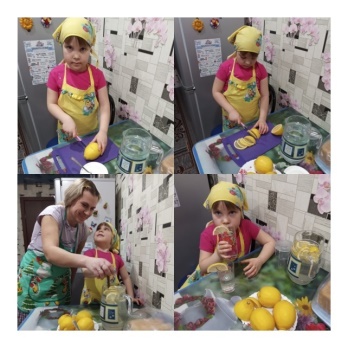 Опыт№2 «Варим мыло»Вместе с мамой мы взяли прозрачную мыльную основу и добавили в нее цветовой краситель, эфирное масло и сбрызнули массу спиртовым раствором из пульверизатора. Затем залили в формочку и оставили застывать. Вместе украсили наше мыло.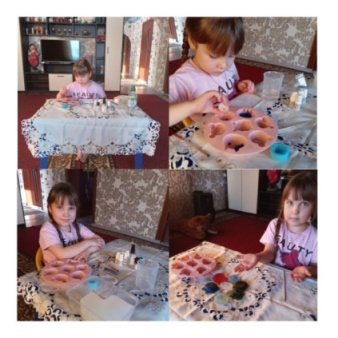 Вывод: при смешивании мыльной основы, эфирного масла, красителя и спирта получается настоящее мыло.Об этом я рассказала в детском саду, и мы решили изучить, как еще передаются вирусы, и какие способы профилактики существуют, в этом нам помогли наши воспитатели.Опыт№4 «Опыт с мылом и перцем»Мы взяли тарелку с водой, насыпали в неё молотого чёрного перца (это наши вирусы и бактерии) и окунули палец в перец. К пальцу тут же прилипли «вирусы и бактерии».Затем мы опустили палец «с вирусами» в обычную воду, «бактерии и вирусы» незначительно смылись обычной водой. Далее мы обмакнули тот же палец в чашку с жидким мылом и затем снова окунули его вводу. Мыло  мгновенно обезвредило "вирусы и бактерии", очистив палец от перца. Вывод: мыло "обезвреживает" вирусы и бактерии.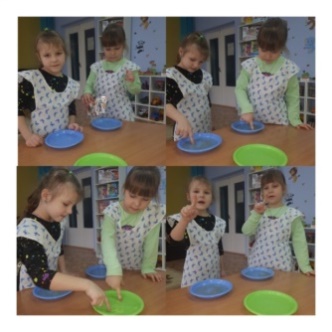 Опыт№5 «Чистые руки»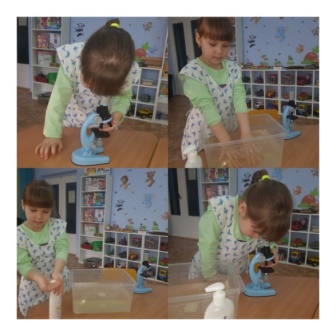 В начале мы рассмотрели наши руки под микроскопом. Затем намочили руки водой и  рассмотрели второй раз их под микроскопом. Третий раз мы помыли их с мылом, и рассмотрели наши руки. Вывод: микробы живут на теле человека. Вода смывает часть микробов, а мыло убивает микробы.Опыт№6 «Грязные руки»Мы намазали руки растительным маслом и посыпали на них блестки. Предложили пожать руку своему другу. Вывод: данный опыт позволил сделать вывод о том, что вирусы передаются путем рукопожатия.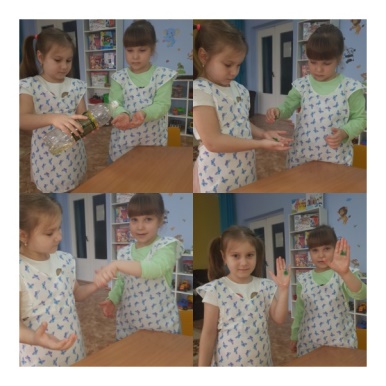 Опыт№7 «Защитные перчатки»Предложили одному из детей надеть перчатки, а другому нет. Ребенку без перчаток намазали руки растительным маслом и посыпали блестками. Предложили детям пожать друг другу руки. Затем предложили ребенку снять перчатки и оценить результат. Вывод: вирусы и бактерии передаются путем рукопожатия, при этом перчатки защищают от передачи вирусов.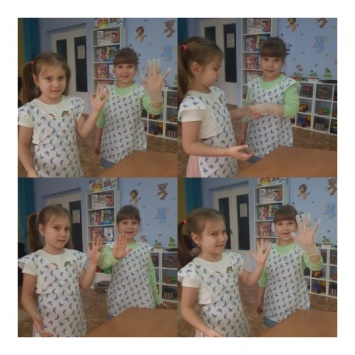 Опыт№8 «Соблюдение дистанции между людьми»Мы взяли пульверизатор и предложили брызнуть из него водой в другого ребенка на расстоянии вытянутой руки. На футболке появились мокрые пятна. Затем предложили увеличить расстояние между детьми и брызнуть еще раз. Брызг оказалось меньше. Затем мы предложили спрятать пульверизатор в локтевой сгиб и брызнуть еще раз. Как будто чихнуть в локтевой сгиб.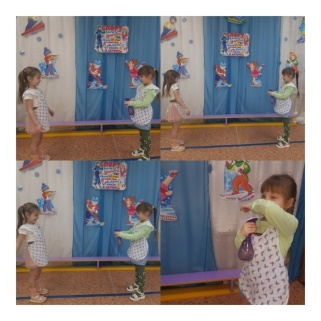 Вывод: чем ближе расстояние между людьми, тем больше вероятность заражения вирусами. Дистанция имеет прямое значение при распространении вирусов и бактерий.Опыт№9 «Как маска может защитить человека»Мы взяли лист бумаги с изображением лица человека и пульверизатор с водой, подкрашенной зеленым цветом. Побрызгали на лист бумаги, увидели яркие брызги на листе. Затем, установили маску на подставку и брызнули через нее. Брызг на листе бумаге не оказалось. Вывод: данный опыт объясняет тот факт, что маска защищает от распространения вируса.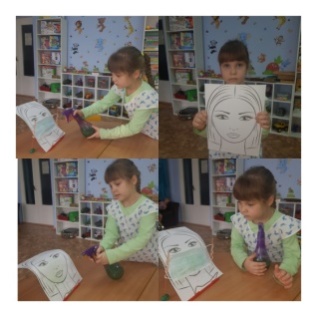 Опыт№10 «Невидимая защита»Мы взяли пластмассовую коробочку от киндер-сюрприза, проделали в ней отверстия и поместили туда чеснок. Закрепили ленточку и повесили себе на шею. Целый день мы ощущали запах чеснока. Вывод: невидимая защита существует.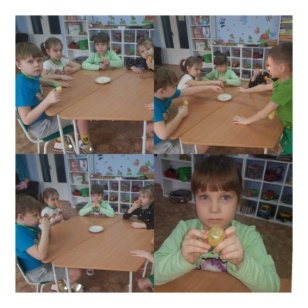 III ЗаключениеВыполнив исследовательскую работу, мы раскрыли секреты существования вирусов, пути передачи и способы защиты от вирусов. Выдвинутая гипотеза, что маска, перчатки и антисептические средства препятствуют передаче вирусов от человека к человеку, подтвердилась.Изучая энциклопедическую литературу, материалы из интернета, мы узнали, что вирус передается воздушно-капельным путем, при рукопожатии и через контакт с предметами, больным человеком.Выполняя опыты, мы узнали, что вирусы размножаются в благоприятной среде. Наглядно увидели, как жидкое мыло препятствует проникновению вирусов на руки человека. Соблюдение дистанции препятствует распространению вирусов. Маски защищают человека от проникновения вирусов в организм.Если мы будем заботиться о своем здоровье: правильно питаться, заниматься спортом, соблюдать правила гигиены и укреплять иммунитет, тогда мы сможем защитить себя от вирусов.И главное, мы экспериментально доказали, что невидимые вирусы существуют, и мы можем им противостоять.Список использованных источников:Грипп: эпидемиология, диагностика, лечение, профилактика / подред. О.И. Киселева, Л.М. Цыбаловой, В.И. Покровского.- М. :Мед. информ. агентство, 2012.-496с.Детская энциклопедия. «Я познаю мир». - М., ООО «Издательство АСТ».В.А.Маркин.2001г.Смирнов В.С. Современные средства профилактики и лечения гриппа и ОРВИ.-С.-Пб.:Фарминдекс,2008,с.Электронный ресурс:https://skyteach.ru/2020/04/19/uvlekatelno-o-vazhnom-virusy-i-bakterii-uchim-detej-texnike-bezopasnosti-na-uroke-i-doma/5. https://potomy.ru/fauna/2273.html